Publicado en España el 21/12/2022 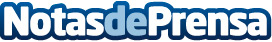 TiendaAzul amplía sección lavavajillas baratos para ofrecer productos de menor consumoTiendaAzul amplía su sección de lavavajillas baratos para ofrecer productos de mejor rendimiento y menor consumo con los que ayudar a sus clientes a luchar contra la subida de precios por la inflación y la crisis energéticaDatos de contacto:TiendaAzulElectrodomésticos Baratos943 88 60 52Nota de prensa publicada en: https://www.notasdeprensa.es/tiendaazul-amplia-seccion-lavavajillas-baratos Categorias: Nacional Consumo Hogar Sostenibilidad http://www.notasdeprensa.es